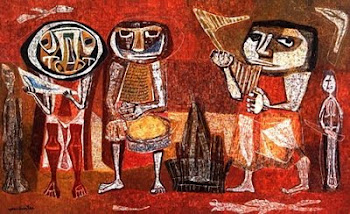 VI Coloquio “La selva, la pampa, el ande. Las vías interiores de la cultura argentina”Red REICRE (Red de Estudios Interdisciplinarios en Culturas y Regiones), IdIHCS, FONCYTLa Plata, Centro Científico Tecnológico CONICET – calle 8 n° 14671er. piso - Sala de reunión científica*Primera sesión: jueves 1 de junio10 – 11.45 hs.Jimena Sosa (UNLP - CONICET). “La constitución y profesionalización de los estudios filosóficos en Tucumán. Un análisis a través de sus revistas”.Irene López (UNSa - CONICET).“Resignificando lugares de enunciación. Productores y producciones culturales en contextos provinciales”.Pankonin, Leandro (UNGS – CONICET).“Una historia de la imaginación nacional desde abajo: los usos de la estrella federal (desde los albores del siglo XX a fines de los años sesenta)”.11. 45 – 12 hs. Pausa para café12 – 13.30 hs. (modalidad virtual)Andrea Villagrán (UNSa - CONICET) y Paula Milana (UNSa-CONICET).“Entre el trazado de caminos carreteros y el intento de expropiación de tierras: la producción de regiones en los modos de hacer política provincial salteña durante los años sesenta y setenta”.Rádek Sánchez (Instituto Interdisciplinario Tilcara, UBA).“Las bandas de bronces en Tilcara y Maimará, nuevas tecnologías sonoras en celebraciones tradicionales”.13.30 a 15 hs. Pausa para el almuerzo15 – 16. 15 hs.Lucas Matías Tabarcache (UNSa -  CONICET).“Los procesos de construcción de identidades en las comparsas de indios ‘Los Incas’ y ‘Los Inkas del Tawantinsuyo’”.Martín Castilla (UNLP).“Entre el interior argentino y Cuzco: primeras aproximaciones al discurso y las prácticas intelectuales de Fausto Burgos”.16. 15 – 16 30 hs. Pausa para café16. 30 - 18 hs.Fabiola Orquera (UNT – CONICET).“Indigenismo en Tucumán (1928-1952)”.Alejandra Mailhe (UNLP – CONICET).“El noroeste de Tarja y de Tizón, Latinoamérica”.*Segunda sesión: viernes 2 de junio10 - 11.30 hs.Ernesto Dimas García (UNLP – CONICET).“Las representaciones de los indígenas en el periódico chaqueño El Colono, entre 1906 y 1922”.Susana Herrero Jaime (UNT – CONICET).“Orestes Di Lullo y una versión del espiritualismo en el NOA para pensar al sujeto popular”. 11.30 – 12- Pausa para el café12 – 13.30 hs. Mesa de conferencistas invitadasLena Dávila (UBA).“Reflexiones sobre la producción científica de Robert Lehmann Nitsche y sus actuaciones en la masacre de Napalpí”.Gloria Chicote (UNLP – CONICET).“Recolección y estudio de la literatura folklórica en la primera mitad del siglo XX: porqué volver a la tradición hispánica”.13.30 a 15 hs. Pausa para el almuerzo15 - 16 15 hs.Luciana Dimarco (UNSa – CONICET).“’La expropiación’ del Club 20 de Febrero de Salta por el primer peronismo. El ‘centro del centro’ en disputa”.Lanzillotta María (UNLPam).“’La nueva provincia’ en el mapa cultural de la Argentina. Circuitos y redes de intercambios regionales de los intelectuales pampeanos entre las décadas del 1940 y 1950”.16. 15 – 16.30 hs. Pausa para café16. 30 – 18 hs.Laguarda Paula (UNLPam – CONICET).“Los estudios sobre políticas públicas culturales en provincias y regiones argentinas. Un estado de la cuestión”.Claudia Salomón Tarquini (UNLPam – CONICET).“Archivos y patrimonio documental en Argentina: un estado de las investigaciones”.
Sábado 3 de junio10 - 12 hs.Reunión de balance, debate y organización de nuevas actividades de la Red Reicre(sede: FAHCE, IdIHCS, edificio C, aula 333).*